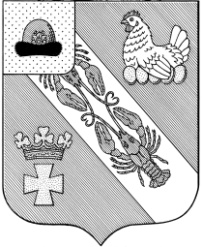 Муниципальное образование – ОКСКОЕ СЕЛЬСКОЕ ПОСЕЛЕНИЕРязанскОГО муниципальнОГО районА Рязанской областиАДМИНИСТРАЦИЯ МУНИЦИПАЛЬНОГО ОБРАЗОВАНИЯ –ОКСКОЕ СЕЛЬСКОЕ ПОСЕЛЕНИЕРЯЗАНСКОГО МУНИЦИПАЛЬНОГО РАЙОНА РЯЗАНСКОЙ ОБЛАСТИПОСТАНОВЛЕНИЕот «04» февраля 2022 г.								              № 26О внесении изменений в постановление администрации муниципального образования – Окское сельское поселение Рязанского муниципального района Рязанской области от 16.03.2020 № 68 «Об утверждении перечня муниципального имущества муниципального образования – Окское сельское поселение Рязанского муниципального района Рязанской области, предназначенного для предоставления во владение и (или) в пользование субъектам малого и среднего предпринимательства и организациям, образующим инфраструктуру поддержки субъектов малого и среднего предпринимательства» (в редакции пост. От 08.04.2021 № 59)Руководствуясь Уставом муниципального образования – Окское сельское поселение Рязанского муниципального района Рязанской области, администрация муниципального образования – Окское сельское поселение Рязанского муниципального района Рязанской областиПОСТАНОВЛЯЕТ:Внести изменения в постановление администрации муниципального образования – Окское сельское поселение Рязанского муниципального района Рязанской области от 16.03.2020 № 68 «Об утверждении перечня муниципального имущества муниципального образования – Окское сельское поселение Рязанского муниципального района Рязанской области, предназначенного для предоставления во владение и (или) в пользование субъектам малого и среднего предпринимательства и организациям, образующим инфраструктуру поддержки субъектов малого и среднего предпринимательства» изложив приложение к постановлению в редакции согласно приложению к настоящему постановлению. 2. Настоящее постановление подлежит опубликованию в «Информационном вестнике муниципального образования – Окское сельское поселение Рязанского муниципального района Рязанской области» и на официальном сайте администрации Окского сельского поселения: adm-okskoe.ru.3.    Контроль за исполнением настоящего постановления оставляю за собой.Глава Окского сельского поселения                                                             А.В.Трушин                                                                   ПЕРЕЧНЕНЬ МУНИЦИПАЛЬНОГО ИМУЩЕСТВА                            МУНИЦИПАЛЬНОГО ОБРАЗОВАНИЯ – ОКСКОЕ СЕЛЬСКОЕ ПОСЛЕНИЕ РЯЗАНСКОГО МУНИЦИПАЛЬНОГО РАЙОНА РЯЗАНСКОЙ ОБЛАСТИ, ПРЕДНАЗНАЧЕННОГО ДЛЯ ПРЕДОСТАВЛЕНИЯ ВО ВЛАДЕНИЕ И (ИЛИ) В ПОЛЬЗОВАНИЕ СУБЪЕКТАМ МАЛОГО И СРЕДНЕГО ПРЕДПРИНИМАТЕЛЬСТВА И ОРГАНИЗАЦИЯМ, ОБРАЗУЮЩИМ ИНФРАСТРУКТУРУ ПОДДЕРЖКИ СУБЪЕКТОВ МАЛОГО И СРЕДНЕГО ПРЕДПРИНИМАТЕЛЬСТВА И САМОЗАНЯТЫХ ГРАЖДАНПриложение к постановлению администрации муниципального образования – Окское сельское поселение Рязанского муниципального района Рязанской области от 04.02.2022 года № 26№п/пАдрес(местоположение) объекта<1>Вид объекта недвижимости; тип движимого имущества <2>Наименование объекта учета <3>Сведения о недвижимом имуществеСведения о недвижимом имуществеСведения о недвижимом имуществе№п/пАдрес(местоположение) объекта<1>Вид объекта недвижимости; тип движимого имущества <2>Наименование объекта учета <3>Основная характеристика объекта недвижимости <4>Основная характеристика объекта недвижимости <4>Основная характеристика объекта недвижимости <4>№п/пАдрес(местоположение) объекта<1>Вид объекта недвижимости; тип движимого имущества <2>Наименование объекта учета <3>Тип (площадь - для земельных участков, зданий, помещений; протяженность, объем, площадь, глубина залегания - для сооружений; протяженность, объем, площадь, глубина залегания согласно проектной документации - для объектов незавершенного строительства)Фактическое значение/Проектируемое значение (для объектов незавершенного строительства)Единица измерения (для площади - кв. м; для протяженности - м; для глубины залегания - м; для объема - куб. м)12345671Рязанская область Рязанский район д. МинеевоЗемельный участокЗемельный участокплощадь1393136+/-439кв.м2Рязанская область Рязанский район примерно в 200 м по направлению на юго-восток от ориентира д. МинеевоЗемельный участокЗемельный участокплощадь52+/-12кв.м.3Рязанская область Рязанский район с/п Вышетравино Военный городокЗдание (КПП)Здание (КПП)площадь32кв.м4Рязанская область Рязанский район примерно в 200 м по направлению на юго-восток от ориентира д. МинеевоЗемельный участокЗемельный участокплощадь179948кв.м5Рязанская область Рязанский район с/п Вышетравино Военный городокЗдание (склад)Здание (склад)площадь103кв.м6Рязанская область Рязанский район с/п Вышетравино Военный городокЗдание (склад)Здание (столовая)площадь581кв.мСведения о недвижимом имуществеСведения о недвижимом имуществеСведения о недвижимом имуществеСведения о недвижимом имуществеСведения о недвижимом имуществеСведения о движимом имуществеСведения о движимом имуществеСведения о движимом имуществеСведения о движимом имуществеКадастровый номер <5>Кадастровый номер <5>Техническое состояние объекта недвижимости<6>Категорияземель<7>Видразрешенногоиспользования<8>Сведения о движимом имуществеСведения о движимом имуществеСведения о движимом имуществеСведения о движимом имуществеНомерТип (кадастровый,условный,устаревший)Техническое состояние объекта недвижимости<6>Категорияземель<7>Видразрешенногоиспользования<8>Государственный регистрационный знак (при наличии)Марка,модельГодвыпускаСостав(принадлежности) имущества<9>891011121314151662:15:0020607:1Кадастровый номерЗемли промышленности, энергетики, транспорта, связи, радиовещания, информатики, земля для обеспечения космической деятельности, земли обороны, безопасности и земли иного специального назначенияДля нужд обороны62:15:0020607:12Кадастровый номерЗемли промышленности, энергетики, транспорта, связи, радиовещания, информатики, земля для обеспечения космической деятельности, земли обороны, безопасности и земли иного специального назначенияДля нужд обороны62:15:0030401:105Кадастровый номерудовлетворительное62:15:0020607:15Кадастровый номерЗемли промышленности, энергетики, транспорта, связи, радиовещания, информатики, земля для обеспечения космической деятельности, земли обороны, безопасности и земли иного специального назначенияДля нужд обороны62:29:0000000:2271Кадастровый номерудовлетворительное62:29:0000000:2310Кадастровый номерудовлетворительноеСведения о правообладателях и о правах третьих лиц на имуществоСведения о правообладателях и о правах третьих лиц на имуществоСведения о правообладателях и о правах третьих лиц на имуществоСведения о правообладателях и о правах третьих лиц на имуществоСведения о правообладателях и о правах третьих лиц на имуществоСведения о правообладателях и о правах третьих лиц на имуществоСведения о правообладателях и о правах третьих лиц на имуществоДля договоров аренды и безвозмездного пользованияДля договоров аренды и безвозмездного пользованияНаименованиеправообладателя<11>Наличие ограниченного вещного права на имущество <12>ИННправообладателя<13>Контактный номер телефона <14>Адресэлектронной почты <15>Наличие права аренды или права безвозмездного пользования на имущество <10>Дата окончания срока действия договора (при наличии)Наименованиеправообладателя<11>Наличие ограниченного вещного права на имущество <12>ИННправообладателя<13>Контактный номер телефона <14>Адресэлектронной почты <15>17181920212223